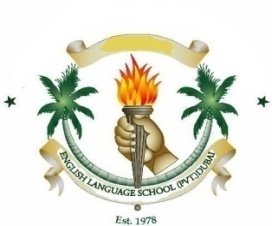 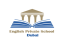 English Language Private School, DubaiDepartment of FRENCHAcademic Session 2020-2021(Scheme of Work for 2nd Term)Name of the Teacher: Mrs: Luqman Abakar     Subject:  French                                     Year:01DATEDATEDATEWEEKTOPICSKILLSSKILLSSKILLSSKILLSSKILLSCROSS-CURRICULAR LINKSCROSS-CURRICULAR LINKSCROSS-CURRICULAR LINKSCROSS-CURRICULAR LINKSSPECIFIC LEARNING OBJECTIVESSPECIFIC LEARNING OBJECTIVESSPECIFIC LEARNING OBJECTIVESSPECIFIC LEARNING OBJECTIVESSPECIFIC LEARNING OBJECTIVESWEEKLY TASKWEEKLY TASKWEEKLY TASKWeek 1(3rd Jan-7th Jan)Week 1(3rd Jan-7th Jan)Week 1(3rd Jan-7th Jan)First WeekSalutationsSpeakingWriting in frenchSpeakingWriting in frenchSpeakingWriting in frenchSpeakingWriting in frenchSpeakingWriting in frenchSocials Socials Socials Socials Students should be able to:Communicate in French .Know  how to say greetings in French language  .Students should be able to:Communicate in French .Know  how to say greetings in French language  .Students should be able to:Communicate in French .Know  how to say greetings in French language  .Students should be able to:Communicate in French .Know  how to say greetings in French language  .Students should be able to:Communicate in French .Know  how to say greetings in French language  .Exercise and WorksheetExercise and WorksheetExercise and WorksheetWeek 2(10th Jan-14th Jan)Week 2(10th Jan-14th Jan)Week 2(10th Jan-14th Jan)2nd WeekCest  moi Les parties du visage Vocabulaire Writing Speaking in French Writing Speaking in French Writing Speaking in French Writing Speaking in French Writing Speaking in French Science Science Science Science Students should be able to:To learn  French  vocabulary .Develop positive attitude to language learning.Students should be able to:To learn  French  vocabulary .Develop positive attitude to language learning.Students should be able to:To learn  French  vocabulary .Develop positive attitude to language learning.Students should be able to:To learn  French  vocabulary .Develop positive attitude to language learning.Students should be able to:To learn  French  vocabulary .Develop positive attitude to language learning.    Exercise and Worksheet.    Exercise and Worksheet.    Exercise and Worksheet.20thJan; 2019to24th Jan;201920thJan; 2019to24th Jan;201920thJan; 2019to24th Jan;20193rd WeekAu ZOOWords Types of animalsReading and writingIdentify  types of animalsReading and writingIdentify  types of animalsReading and writingIdentify  types of animalsReading and writingIdentify  types of animalsReading and writingIdentify  types of animalsLanguages Languages Languages Languages Students should be able to:To improve French  writing and reading.To learn French letter pronunciation  Students should be able to:To improve French  writing and reading.To learn French letter pronunciation  Students should be able to:To improve French  writing and reading.To learn French letter pronunciation  Students should be able to:To improve French  writing and reading.To learn French letter pronunciation  Students should be able to:To improve French  writing and reading.To learn French letter pronunciation  Identify  types of animalsworksheetIdentify  types of animalsworksheetIdentify  types of animalsworksheet27thJan; 2019to31st  Jan;201927thJan; 2019to31st  Jan;201927thJan; 2019to31st  Jan;20194th WeekAu ZOOWords Nombres 1----15Speaking Writing Speaking Writing Speaking Writing Speaking Writing Speaking Writing MathematicMathematicMathematicMathematicStudents should be able:Memorise  French numbers To develop French reading Students should be able:Memorise  French numbers To develop French reading Students should be able:Memorise  French numbers To develop French reading Students should be able:Memorise  French numbers To develop French reading Students should be able:Memorise  French numbers To develop French reading MemoriseNumbers song  MemoriseNumbers song  MemoriseNumbers song  Week 5(31st Jan- 4th Feb)Week 5(31st Jan- 4th Feb)Week 5(31st Jan- 4th Feb)5th WeekLe piqe-nique VocabulaireLes fruits Le piqe-nique VocabulaireLes fruits ReadingSpeakingReadingSpeakingReadingSpeakingScienceScienceScienceStudents should be able to:To learn  French  vocabulary .Develop positive attitude to language learningStudents should be able to:To learn  French  vocabulary .Develop positive attitude to language learningStudents should be able to:To learn  French  vocabulary .Develop positive attitude to language learningStudents should be able to:To learn  French  vocabulary .Develop positive attitude to language learningStudents should be able to:To learn  French  vocabulary .Develop positive attitude to language learningStudents should be able to:To learn  French  vocabulary .Develop positive attitude to language learningStudents should be able to:To learn  French  vocabulary .Develop positive attitude to language learningStudents should be able to:To learn  French  vocabulary .Develop positive attitude to language learningIdentify  types of FruitsworksheetIdentify  types of FruitsworksheetWeek 6(7th Feb-11th Feb)Week 6(7th Feb-11th Feb)Week 6(7th Feb-11th Feb)6th Week Le piqe-nique VocabulaireLes Fruits ReadingWriting ReadingWriting ReadingWriting Students should be able to:Learn  reading  and writing .Learn new vocabulary Students should be able to:Learn  reading  and writing .Learn new vocabulary Students should be able to:Learn  reading  and writing .Learn new vocabulary Students should be able to:Learn  reading  and writing .Learn new vocabulary Students should be able to:Learn  reading  and writing .Learn new vocabulary Students should be able to:Learn  reading  and writing .Learn new vocabulary .Exercise and WorksheetWeek 7(14th Feb-18th Feb)Week 7(14th Feb-18th Feb)Week 7(14th Feb-18th Feb)
      7thWeekLes nombres Les couleursReading and memorising Reading and memorising Reading and memorising Mathematic Mathematic Mathematic Mathematic Mathematic Students should be able:To memorise numbers and colours To develop French  reading and writing skills.Communicate in french.Students should be able:To memorise numbers and colours To develop French  reading and writing skills.Communicate in french.Students should be able:To memorise numbers and colours To develop French  reading and writing skills.Communicate in french.Students should be able:To memorise numbers and colours To develop French  reading and writing skills.Communicate in french.Students should be able:To memorise numbers and colours To develop French  reading and writing skills.Communicate in french.Students should be able:To memorise numbers and colours To develop French  reading and writing skills.Communicate in french.Students should be able:To memorise numbers and colours To develop French  reading and writing skills.Communicate in french.Students should be able:To memorise numbers and colours To develop French  reading and writing skills.Communicate in french.Exercise and WorksheetWeek 8 (21st Feb-25th Feb)Week 8 (21st Feb-25th Feb)Week 8 (21st Feb-25th Feb)8thWeek Half Term BreakWeek 9(28th Feb- 4th March)Week 9(28th Feb- 4th March)Week 9(28th Feb- 4th March)      9thWeekLe sons  des   voyelles composees  ( oi / ui / au / eux/ )Avec  le vocabulaire WritingWritingLinguisticsLinguisticsLinguisticsLinguisticsLinguisticsLinguisticsStudents should be able to:pronounce the letter  I end  E Correctly .To improve French  writing and reading.Build a suitable foundation for further study of the  language.Students should be able to:pronounce the letter  I end  E Correctly .To improve French  writing and reading.Build a suitable foundation for further study of the  language.Students should be able to:pronounce the letter  I end  E Correctly .To improve French  writing and reading.Build a suitable foundation for further study of the  language.Students should be able to:pronounce the letter  I end  E Correctly .To improve French  writing and reading.Build a suitable foundation for further study of the  language.Students should be able to:pronounce the letter  I end  E Correctly .To improve French  writing and reading.Build a suitable foundation for further study of the  language.Students should be able to:pronounce the letter  I end  E Correctly .To improve French  writing and reading.Build a suitable foundation for further study of the  language.Students should be able to:pronounce the letter  I end  E Correctly .To improve French  writing and reading.Build a suitable foundation for further study of the  language.Students should be able to:pronounce the letter  I end  E Correctly .To improve French  writing and reading.Build a suitable foundation for further study of the  language. Exercise and WorksheetWeek 10(7th March- 11th March)Week 10(7th March- 11th March)Week 10(7th March- 11th March)10thWeekQu’estquetu manges ?Les  mois del’annee Sience Sience Sience Sience Sience Sience Sience Sience Sience Students should be able to:Communicate in French .Learn more new words  Students should be able to:Communicate in French .Learn more new words  Students should be able to:Communicate in French .Learn more new words  Students should be able to:Communicate in French .Learn more new words  Students should be able to:Communicate in French .Learn more new words  Test.Week 11(14th March- 19th March)Week 11(14th March- 19th March)Week 11(14th March- 19th March)11thWeekQulle Journee !!Speaking Writing Speaking Writing Speaking Writing Speaking Writing Speaking Writing Speaking Writing MathematicMathematicMathematicMathematicMathematicMathematicStudents should be able:Memorise  French FoodTo develop French reading MemoriseNumbers song  MemoriseNumbers song  MemoriseNumbers song  MemoriseNumbers song  Week 12(22nd March-28th March)Week 12(22nd March-28th March)Week 12(22nd March-28th March)Spring Break March 28th to April 8th Spring Break March 28th to April 8th Spring Break March 28th to April 8th Spring Break March 28th to April 8th Spring Break March 28th to April 8th Spring Break March 28th to April 8th Spring Break March 28th to April 8th Spring Break March 28th to April 8th Spring Break March 28th to April 8th Spring Break March 28th to April 8th Spring Break March 28th to April 8th Spring Break March 28th to April 8th Spring Break March 28th to April 8th Spring Break March 28th to April 8th Spring Break March 28th to April 8th Spring Break March 28th to April 8th Spring Break March 28th to April 8th 